О создании рабочей группы по проведениюголосования по отбору общественных территорий, подлежащих благоустройству в рамках реализации муниципальных программВ целях реализации п.2 и 4 постановления Правительства Российской Федерации от 08.10.2020 № 1630 «О внесении изменений в приложение № 15 к государственной программе Российской федерации «Обеспечение доступным и комфортным жильем и коммунальными услугами граждан Российской Федерации» администрация Порецкого муниципального округа постановляет:1. Создать рабочую группу по обеспечению возможности проведения голосования по отбору общественных территорий, подлежащих благоустройству в рамках реализации муниципальных программ в целях реализации в Порецком муниципальном округе Чувашской Республики приоритетного проекта "Формирование современной городской среды на территории Порецкого муниципального округа Чувашской Республики" на 2023 - 2035 годы в электронной форме в информационно-телекоммуникационной сети «Интернет» в следующем составе:          2. Настоящее постановление вступает в силу со дня его официального опубликования в издании «Вестник Поречья» и подлежит размещению на сайте Порецкого муниципального округа в сети «Интернет».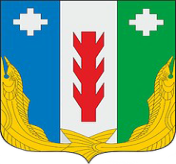 Администрация Порецкого муниципального округа Чувашской Республики  ПОСТАНОВЛЕНИЕ14.2023 № 771с. ПорецкоеЧăваш РеспубликинПăрачкав муниципалитет округӗн администрацийĕЙЫШĂНУ 14.12.2023 № 771Пăрачкав салиЛебедев Е.В.-Глава  Порецкого муниципального округа;Никоноров И А.врио первого заместителя главы   - начальникаУБиРТ администрации Порецкого МО;Марковнин Е.Ю.начальник отдела сельского хозяйства, земельных и имущественных отношений Порецкого муниципального округа;Барыкин А.Е.начальник  Порецкого территориального отдела   УБиРТ;Арлашкина Е.Е.заведующий сектором дорожного хозяйства, ЖКХ и экологии УБиРТ администрации Порецкого муниципального округа Чувашской Республики;Лигай П.И.председатель МИК Порецкого муниципального округа;Владимиров Н.В.И.о.начальника  Напольновского территориального отдела   УБиРТГлава Порецкого муниципального округа                                                            Е.В.Лебедев                          